Linux: 

Ventajas: 

* Es totalmente Gratuito y aunque posea versiones de paga (con soporte técnico) es aun más barato que comprar Windows. 

*Los diestros importantes tienen muchos programas muy útiles y que lo puedes encontrar muy fácilmente en internet. 

* Un punto muy importante es la seguridad, los Hackers y/o creadores de virus rara vez atacan a Software de Linux. 

* Como se puede observar en muchas webs, existe infinidad de Información técnica que te servirá de ayuda.
* Se lleva bien en el arranque en conjunto con Windows. 

* Carga y realiza tareas con mayor eficiencia que Windows. 

* La constante actualización y nuevas versiones es asombrosa. Existen infinidades de Distribuciones de Linux. 

* Y como no nombrar a TUX, una mascota querida por todos. 


Desventajas: 

* El origen técnico de Linux aún se percibe; antes de que puedas creerlo, estarás abriendo una “Terminal” de Linux y escribiendo comandos. Algo que nunca harías con Windows. 

* No es muy común su uso en Compañías, por lo que generalmente se usa para trabajar desde Casa, así que debes hacer ajustes laboriosos. 

* A la hora de trabajar con documentos de Windows complejos, se podría convertir en una tareas difícil o casi imposible debido a la poca compatibilidad para importar desde Windows para Linux. 

* Instalar controladores de Hardware y programas resulta ser mas complicado que en Windows. Esto debido a que las empresas creadoras de controladores crean sus productos en base a Windows, el sistema operativo más usado a nivel mundial. 

* Muchos juegos no se ejecutan en Linux así que olvídate de grandes Gráficos y poner a trabajar tu tarjeta de video al máximo. Claro existen sus excepciones.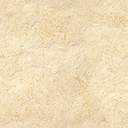 